 			  2019暑 期 活 動 概 覽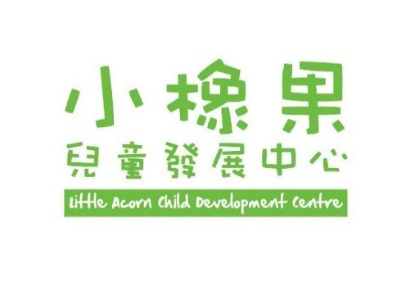 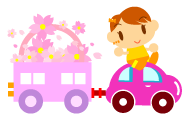 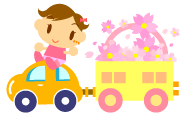 			備註: 	1. 請準時出席訓練，如遲到者將不獲補時。如學童因病及私人理由退出小組課堂，所繳交的費用恕不設退款或補堂，敬請各家長留意。2. 若在活動前兩小時遇上惡劣天氣，即天文台懸掛八號、或以上風球或黑色暴雨警告時，則該日活動會取消，本中心將於事後通知退款或改期安排。當天文台懸掛三號風球、黃色或紅色暴雨警告懸掛時，小組活動仍會如常舉行。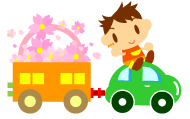 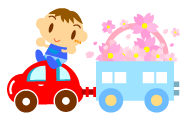 如欲查詢資料及報名，請於辦公時間內致電本中心：電話：2317 1122 / 傳真：2317 1399活動名稱活動簡介負責導師對象日期及堂數費用暑假密集班為兒童提供密集而全面的延伸訓練，透過感覺統合、音樂治療、感知、專注力、大小肌肉及社交訓練，提升及鞏固兒童的學習基礎、自理能力、社交溝通及獨立能力。職業治療師、音樂治療師、特殊教育導師、資深幼兒導師2 – 6歲(按年齡或能力分組)15/7 – 31/8逢星期一至五上午 9:15 – 12:00每堂$680(於30/6報名滿10堂及繳費，每堂為$660)「暑假遊樂園」社交遊戲小組透過各種多元化遊戲活動，加強聆聽指令、遵守遊戲規則、提升邏輯思維及遊戲技巧、社交互動、與朋輩相處-.及溝通技巧等特殊教育導師/資深幼兒導師A組2 - 3歲B組3 - 5歲C組4 – 6 歲17/7 – 26/7逢星期三及五A:下午4:30 – 5:30B:下午3:15 – 4:15C:下午 2:00 – 3:00費用:$1480D組2 - 3歲E組3 - 5歲F組4 – 6 歲7/8 – 28/8逢星期三D:下午16:30 – 17:30E:下午15:15 – 16:15F:下午 14:00 – 15:00專注特工隊透過不同的專注力遊戲及活動，協調練習、視覺感知、聆聽指令等訓練、提升孩子的視覺專注、聆聽專注、執筆控制及問題解決能力等，協助他們有效地控制自己的行為，投入學習。特殊教育導師/資深幼兒導師A組3 – 5 歲B組4 – 6歲C組6 – 8歲D組3 – 5 歲E組4 – 6歲F組6 – 8歲23/7 – 1/8逢星期二及四A: 中午 12:15 – 13:15    B: 下午 2:00 – 3:00    C: 下午 3:15 – 4:1513/8 – 22/8逢星期二及四D: 中午 12:15 – 13:15    E: 下午 2:00 – 3:00    F: 下午 3:15 – 4:15費用:$1480